LAMBDA PI ETA – CHI BETA CHAPTER Application for Spring 2020 Membership Attach unofficial transcript and this application in an e-mail to shayemorrison@mail.missouri.edu by 5pm on Friday, February 21st, 2020.                             Directions for obtaining unofficial transcript:	1. Login to MyZou.  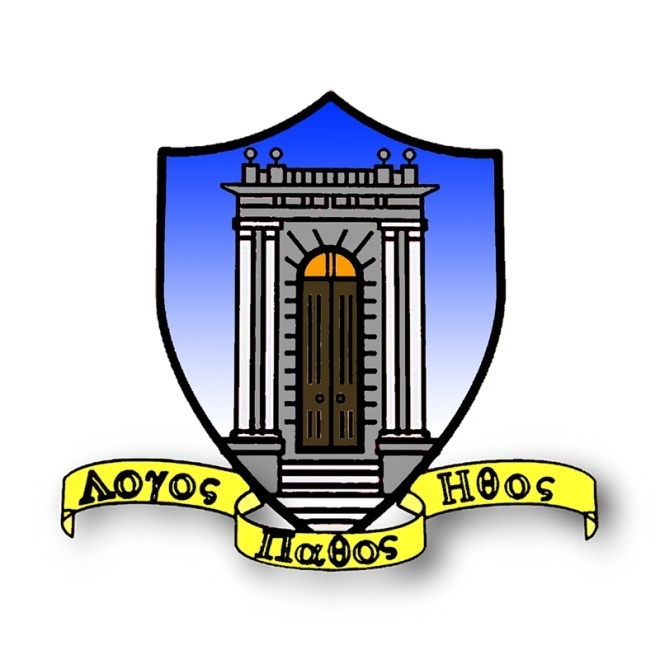 	2. Click on Self Service  Academic Records.   	3. Click on Rqst Student Academic Profile.  	4. Click Submit.  	5. You will receive your unofficial transcript via e-mail.  	6. Use the unofficial transcript to complete this application. 	7. Attach the unofficial transcript and this application in an e-mail.E-mail to:  shayemorrison@mail.missouri.edu by 5pm on Friday, Friday 21st. You will receive an email confirmation within a few days.Student’s Name: 	_____________________________________________Student ID Number: 	_______________________________________________Email Address:  ___________________________________________________Phone Number: ______________________________________________Major/Minor (if declared): ___________________________________________Anticipated Graduation Date: _______________________________________Total # of MU Hours Completed: ____________________# of Comm. Hours Completed (not in progress):__________MU Cumulative GPA: ____________________(must be 3.0 or higher)Comm. GPA: ____________________(must be 3.25 or higher)I,    ___________________________________  (please print your name) have met all of the requirements for Lambda Pi Eta and desire to be considered for membership. **IF ACCEPTED, MEETING ARE HELD BI-WEEKLY ON WEDNESDAY IN SWITZLER 201 AT 5:00PM. WE HOPE TO SEE YOU AT OUR MEETING FEB 26th! 